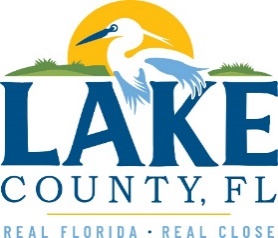 Office of Procurement ServicesP.O. Box 7800 • 315 W. Main St., Suite 416 • Tavares, FL 32778SOLICTATION: Ferndale Preserve – Observation Tower, Fishing Pier & Canoe /Kayak Launch				03/21/2024Vendors are responsible for the receipt and acknowledgement of all addenda to a solicitation. Confirm acknowledgement by including an electronically completed copy of this addendum with submittal.  Failure to acknowledge each addendum may prevent the submittal from being considered for award.THIS ADDENDUM DOES NOT CHANGE THE DATE FOR RECEIPT OF PROPOSALS.QUESTIONS/RESPONSESQuestion: What is the anticipated start time for the project?Response: There is currently no projected project start time.  There are many stages of approvals that the awarded contractor must complete before a start date can be determined.  As those approvals approach completion, the contractor and the County will coordinate an appropriate project start date.  Question: What is the project budget?Response: There is no projected budget for this project.  Submitting contractor should build the project budget from the available bid documents, attachments, and addendums.  Projected budget should be detailed and submitted by the Contractor using Attachment 1 – Pricing Form.Question: Have all fees been paid for the USACE and FDEP permits? Response: There should be no additional fees for the awarded contractor.Question: Exhibit A lists USACE and FDEP permits. Please provide a copy of the FDEP permit.Response: Please see Exhibit J of this addendum for the ACOE permit. Please see Exhibit K of this addendum for the FDEP permitQuestion: Reference Exhibit A 4.14 - What are the building permit fees for the building permit?Response: The Fee Schedule for Building Permits are available to review at: www.lakecountyfl.gov/board-of-county-commissioners/fee-schedules Question: Exhibit A #10 states the contractor is responsible for obtaining from the engineering firm at their own expense engineering drawings. CAD drawings will be required for the layout/survey and signed/sealed drawings will be required for permit application. What are the exact fees the engineering firms will charge for these files? If these documents are not provided by the Owner, bidders will have to add costs to cover these fees which may be unnecessary. Additionally, there are multiple engineering firms included in the construction plans and given that we are unable to contact anyone, but the contact listed in the bid document, there is no way for the bidders to accurately price these fees/costs.The County’s Design Team listed on the Construction Documents will provide documents to supplement the General Contractor in their work, without additional charges. The statement in the exhibit is intended to require that any additional engineering drawing or documentation, such as from an aluminum gangway or floating dock manufacturer, shall be at the General Contractor’s expense. The County cannot predict the fee for the awarded contractor’s in-house or subcontracted engineer to provide these additional services. Bidding Contractor will be responsible for sourcing these services and including the associated fees in the total pricing of their bid package submission.Question: Exhibit A #10 states the contractor is responsible for obtaining from the engineering firm at their own expense engineering drawings. Please identify what other engineering may be needed other than what has already been completed and shown in the construction plans or is identified to be signed, sealed by delegate engineer(s). This is a vague requirement that could result in unnecessary contingency amounts being included in bid prices.  Response: Please refer to Exhibit L – Shop Drawings for Specialty Engineered Products to highlight specification 013302 on sheet S-001 for a list of specialty-engineered products that are considered delegated design.Question: There are multiple references in the plans to a building and building components that are not shown elsewhere on the drawings. Please confirm there is no enclosed building structure included as part of the scope of work other than the observation tower.Response: Confirmed, there may be references in general notes which could seemingly reference interior building components (i.e. General Notes on sheet A1.1), there are no enclosed buildings included in this scope of work other than the observation tower / fishing pier and canoe / kayak launch.Question: Sheet S002 – Precast concrete piles #7 – is geotechnical oversight required during all installation of concrete piles or will periodic observation suffice?Response: Please refer to specification 316213 for pile QC / inspection requirements as well as Sheet S002 – notes 316213.  Reports with all requested information outlined should be provided and reviewed – it does not require continuous field observation by the Geotech engineer – only review of the reports to confirm compliance with design documents. More details are provided by viewing Exhibit M – Geotechnical Investigation of this addendum.  ADDITIONAL INFORMATION10. The following exhibits are hereby added to the solicitation documents:Exhibit J – ACOE PermitExhibit K – FDEP PermitExhibit L – Shop Drawings for Specialty Engineered ProductsExhibit M – Geotechnical InvestigationACKNOWLEDGEMENTFirm Name:  I hereby certify that my electronic signature has the same legal effect as if made under oath; that I am an authorized representative of this vendor and/or empowered to execute this submittal on behalf of the vendor.  Signature of Legal Representative Submitting this Bid:  Date: Print Name: Title: Primary E-mail Address: Secondary E-mail Address: 